Jednog dana imali smo zadatak posijati neko  povrće ili cvijeće. Sjećaš se ?Molim te donesi tu teglu ispred sebe, na stol i pogledaj da li se  nešto promijenilo. Ako si zalijevao i držao teglu na toplom treba ti nešto rasti.Promotri kako biljka izgleda.Koliko je velika?Koje je boje ?Da li ima listiće i koliko ih je?  Prebroji.Sada iščupaj 1 biljku i pogledaj što se krije u zemlji- korijen.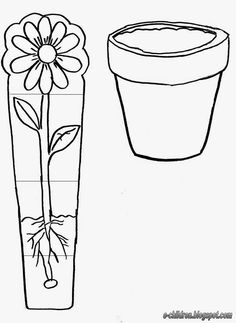 Prisjeti se kako smo sijali sjeme graha, graška... !Ispričaj, zatim izreži slikice i zalijepi ih po redu.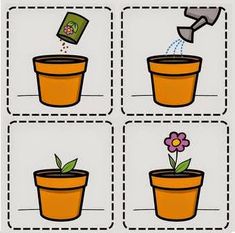 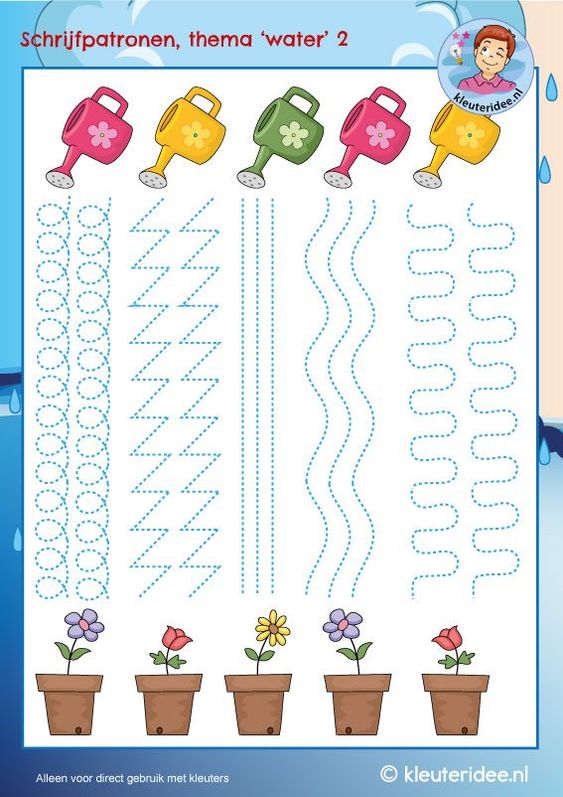 U svakoj kantici nalazi se voda, a tvoj je zadatak zaliti svaki cvijet kako bi on lijepo cvao.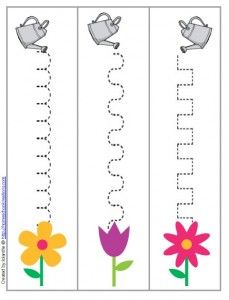 